SJL2 – Nácvičné diktáty1. Nácvičný diktát Agáta a Matúš sú už druháci. Spolu čítajú zaujímavé knihy. Bola v škole aj Eliška? Na hodine kreslili žriebätko. Bol tam aj kôň. Volal sa Pejko.2. Nácvičný diktát Lucka a Branko idú do lesa. Majú košík na huby. Na čistinke skáče zajačik. Zrazu zastavil. Naľakal sa nás? Bež! O chvíľu bude búrka. 3. Nácvičný diktát Jeseň je krásne ročné obdobie. Stromy majú veselé farby. Spolužiaci a Zuzana hľadajú v tráve gaštany. Budeme púšťať na lúke šarkana. Musí fúkať vietor.4. Nácvičný diktát Psíček a mačička sú kamaráti z rozprávky. Sú to huncúti. Dostali chuť na tortu. Ale čo to do nej dali? Aj ich brucho veľmi bolí. Kosti do torty nedávajte! 5. Nácvičný diktát Na raňajky má chlebík a jahodový džem. Okolo chalúpky behá zlá striga. Hľadá svoju metlu. Ide zametať? Nie! Ona na metle lieta svetom tam a späť. Sleduj večer oblohu. Vidíš ju? 6. Nácvičný diktát Filip, Gabika, fúzy, taxík, stôl, bábätko, strecha, chrúst, vietor, jabĺčko, chobotnica, žirafa, Alexander, gašparko, gunár, húsatko, guma, pero, zošit, škola7. Nácvičný diktát džús, kuchár, stôl, päta, sŕňa, hrádza, žaba, jogurt, Gregor, saxofón, vŕtačka, dĺžeň, kolobežka, vĺčik, hádzať, džungľa, vôňa, guľôčka, opätok, deväť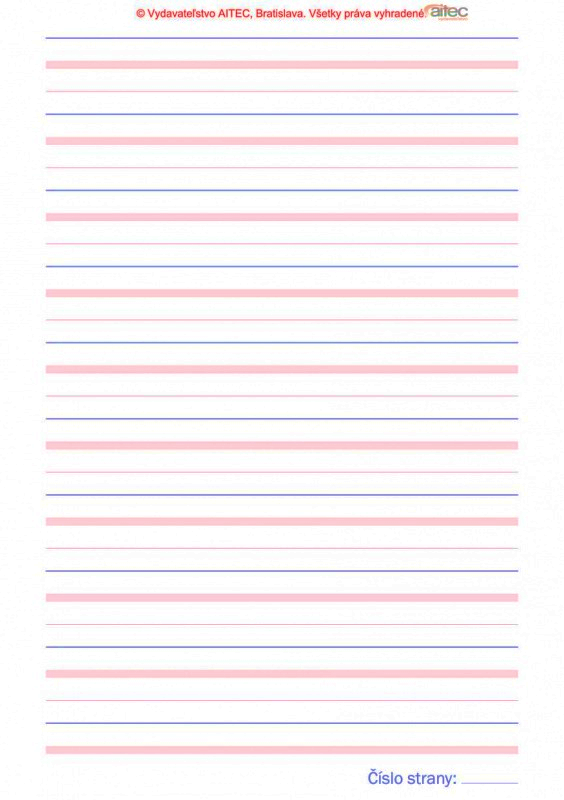 